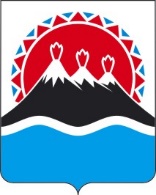 П О С Т А Н О В Л Е Н И ЕПРАВИТЕЛЬСТВА КАМЧАТСКОГО КРАЯ             г. Петропавловск-КамчатскийПРАВИТЕЛЬСТВО ПОСТАНОВЛЯЕТ: 1. Приложение к постановлению Правительства Камчатского края от 28.12.2018 № 581-П «Об утверждении Порядка предоставления из краевого бюджета юридическим лицам и индивидуальным предпринимателям грантов на создание и развитие оптово-распределительных и логистических центров по сбыту и переработке сельскохозяйственной продукции в Камчатском крае» изложить в новой редакции.2. Настоящее постановление вступает в силу через 10 дней после дня его официального опубликования.Губернатор Камчатского края						 В.И. Илюхин	Приложение к постановлению Правительства Камчатского краяот __________№________«Приложение к постановлению Правительства Камчатского краяот 28.12.2018 № 581-ППорядокпредоставления из краевого бюджета юридическим лицам и индивидуальным предпринимателям грантов на создание и развитие оптово-распределительных и логистических центров по сбыту и переработке сельскохозяйственной продукции в Камчатском краеОбщие положения 1.1. Настоящий Порядок регулирует вопросы предоставления на конкурсной основе грантов в форме субсидий из краевого бюджета юридическим лицам (за исключением государственных (муниципальных) учреждений) и индивидуальным предпринимателям в целях финансового обеспечения затрат на создание и (или) развитие оптово-распределительных и логистических центров по сбыту и переработке отдельных видов сельскохозяйственной продукции растениеводства, в том числе полученной в результате переработки дикорастущих плодов, ягод и прочих лесных пищевых ресурсов, в Камчатском крае (далее соответственно – оптово-распределительные и логистические центры, продукция растениеводства, гранты).1.2. Для целей настоящего Порядка:1) под оптово-распределительным и логистическим центром понимается комплексный заготовительно-перерабатывающий пункт, расположенный на единой территории в сельской местности Камчатского края, обеспечивающий условия для приема, заготовки, хранения, переработки продукции растениеводства и последующую реализацию продукции ее переработки;2) под созданием и (или) развитием оптово-распределительного и логистического центра понимаются мероприятия, направленные на строительство, реконструкцию оптово-распределительного и логистического центра, модернизацию или приобретение его материально-технической базы, на внедрение новых технологий, включая:а) приобретение, строительство, ремонт и переустройство в сельской местности Камчатского края производственных, складских зданий, помещений, пристроек, инженерных сетей, заграждений и сооружений, предназначенных для обеспечения условий для приема, заготовки, хранения, переработки продукции растениеводства, приобретение в сельской местности Камчатского края земельных участков, на которых расположены указанные объекты, и земельных участков для размещения указанных объектов, а также их государственную регистрацию;б) подготовку проектной документации для строительства (реконструкции) производственных, складских зданий, помещений, предназначенных для обеспечения условий для приема, заготовки, хранения, переработки продукции растениеводства;в) подключение производственных, складских зданий, помещений, пристроек и сооружений, предназначенных для обеспечения условий для приема, заготовки, хранения, переработки продукции растениеводства, к инженерным сетям электро-, водо-, газо- и теплоснабжения;г) приобретение оборудования, специализированного автомобильного транспорта, техники и инвентаря, предназначенных для обеспечения условий для приема, заготовки, хранения, переработки продукции растениеводства и последующей реализации продукции ее переработки.1.3. Целью предоставления гранта является создание и (или) развитие оптово-распределительного и логистического центра по сбыту и переработке сельскохозяйственной продукции в сельской местности Камчатского края.1.4. Имущество, приобретённое за счёт полученного гранта, не подлежит продаже, дарению, передаче в аренду, передаче в пользование другим лицам, обмену, или взносу в виде пая, вклада, или отчуждению иным образом в течение 3-х лет со дня окончания срока расходования гранта.За счет грантов не могут быть профинансированы расходы, которые были ранее просубсидированы или иным образом компенсированы за счет средств бюджетов бюджетной системы Российской Федерации.1.5. Главным распорядителем средств краевого бюджета, до которого в соответствии с бюджетным законодательством Российской Федерации как до получателя бюджетных средств доведены в установленном порядке лимиты бюджетных обязательств на предоставление грантов на соответствующий финансовый год (соответствующий финансовый год и плановый период) является Министерство сельского хозяйства, пищевой и перерабатывающей промышленности Камчатского края (далее соответственно - Минсельхозпищепромом Камчатского края).1.6. Грант предоставляется в соответствии с Соглашением о предоставлении из краевого бюджета грантов на создание и развитие оптово-распределительных и логистических центров по сбыту и переработке сельскохозяйственной продукции в Камчатском крае (далее – Соглашение) победителю конкурсного отбора на предоставление грантов (далее – получатели грантов), на основании решения конкурсной комиссии, созданной приказом Минсельхозпищепрома Камчатского края (далее – конкурсная комиссия).1.7. Грант предоставляется получателю грантов в соответствии со сводной бюджетной росписью краевого бюджета в пределах лимитов бюджетных обязательств, доведенных Минсельхозпищепрому Камчатского края на соответствующий финансовый год в рамках подпрограммы 3 "Развитие пищевой и перерабатывающей промышленности" государственной программы Камчатского края "Развитие сельского хозяйства и регулирование рынков сельскохозяйственной продукции, сырья и продовольствия Камчатского края", утвержденной постановлением Правительства Камчатского края от 29.11.2013 № 523-П. 1.8. Размер гранта определяется конкурсной комиссией и составляет в расчете на одного получателя гранта 80% от общего размера расходов на создание и (или) развитие оптово-распределительного и логистического центра, но не более 30,0 млн. рублей.1.9. Грант может быть предоставлен получателю гранта повторно по истечении одного года с даты полного освоения гранта при условии выполнения всех взятых на себя обязательств.2.  Условия участия в конкурсном отборе.2.1. Условиями участия в конкурсном отборе являются:1) участник конкурсного отбора осуществляет деятельность в сфере пищевой и перерабатывающей (за исключением рыбоперерабатывающей) промышленности Камчатского края в сельской местности Камчатского края;2) участник конкурсного отбора не является государственным (муниципальным) учреждением (для юридических лиц);3) Наличие у участника конкурсного отбора:а) утвержденного долгосрочного (на 5 лет) плана финансово-хозяйственной деятельности (далее – бизнес-план);б) плана расходов на создание и (или) развитие оптово-распределительного и логистического центра с указанием наименования приобретаемого имущества, выполняемых работ, оказываемых услуг, их количества, цены, источников финансирования (гранта и собственных средств) в соответствии с Приложением № 1 к настоящему Порядку (далее – план расходов);4) участник конкурсного отбора не являлся получателем средств краевого бюджета на финансовое обеспечение (возмещение) затрат, указанных в бизнес-плане и плане расходов;5) доля объемов по заготовке, и (или) сортировке, и (или) первичной переработке, и (или) охлаждению/заморозке продукции растениеводства участника конкурсного отбора составляет в общем объеме его производственной деятельности не менее 70 %.6) Участник конкурсного отбора обязуется:а) оплачивать не менее 20% стоимости каждой статьи приобретаемого имущества, выполняемых работ, оказываемых услуг, софинансируемой за счет средств гранта, указанной в плане расходов;б) использовать имущество, приобретаемое за счет средств гранта, исключительно на создание и (или) развитие оптово-распределительного и логистического центра в течение 3-х лет со дня окончания срока расходования гранта;в) не продавать, не дарить, не передавать в аренду, не обменивать, не вносить в виде пая (вклада) имущество, приобретаемое за счет средств гранта и зарегистрированное в установленном порядке, и не отчуждать его иным образом в соответствии с законодательством Российской Федерации в течение 3-х лет со дня окончания срока расходования гранта;г) осуществлять деятельность оптово-распределительного и логистического центра в течение 3-х лет со дня окончания срока расходования гранта.7) Соответствие участника конкурсного отбора на первое число месяца, в котором подаются документы для участия в конкурсе, следующим требованиям: а) участник конкурсного отбора – юридическое лицо не должно находиться в процессе реорганизации, ликвидации, банкротства, а участник конкурсного отбора – индивидуальный предприниматель не должен прекратить деятельность в качестве индивидуального предпринимателя; б) у участника конкурсного отбора должна отсутствовать неисполненная обязанность по уплате налогов, сборов, страховых взносов, пеней, штрафов, процентов, подлежащих уплате в соответствии с законодательством Российской Федерации о налогах и сборах;в) участник конкурсного отбора не должен являться иностранным юридическим лицом, а также российским юридическим лицом, в уставном (складочном) капитале которого доля участия иностранных юридических лиц, местом регистрации которых является государство или территория, включенные в утверждаемый Министерством финансов Российской Федерации перечень государств и территорий, предоставляющих льготный налоговый режим налогообложения и (или) не предусматривающих раскрытия и предоставления информации при проведении финансовых операций (офшорные зоны) в отношении такого юридического лица, в совокупности превышает 50 %;г) участник конкурсного отбора не получает средства из краевого бюджета на основании иных нормативных правовых актов Камчатского края на финансовое обеспечение (возмещение) затрат, указанных в бизнес-плане и плане расходов;д) отсутствие просроченной задолженности по возврату в краевой бюджет субсидий, бюджетных инвестиций, предоставленных в том числе в соответствии с иными правовыми актами Камчатского края и иная просроченная задолженность перед бюджетом Камчатского края.3. Порядок проведения конкурсного отбора.3.1. Для предоставления гранта Минсельхозпищепромом Камчатского края принимается решение о проведении конкурсного отбора.Объявление о проведении конкурсного отбора, дате начала и окончания приема документов размещается Минсельхозпищепромом Камчатского края на портале Правительства Камчатского края в информационно-телекоммуникационной сети Интернет по адресу https://kamgov.ru/ (далее – портал) не менее чем за 10 календарных дней до даты начала приема документов, но не позднее 20 октября текущего финансового года.3.2. Для участия в конкурсном отборе участник конкурсного отбора в течение срока, указанного в объявлении о проведении конкурсного отбора, подает в Минсельхозпищепром Камчатского края следующие документы:1) заявку в двух экземплярах по форме согласно Приложению №2;2) бизнес-план, содержащий сведения в соответствии с Приложением 
№ 3;3) план расходов, указанный в подпункте б пункта 3 части 2.1. раздела 2 настоящего Порядка;4) заверенную банком выписку из расчетного счета претендента на получение гранта, подтверждающую наличие собственных и/или заемных средств в размере не менее 20-ти процентов от затрат, указанных в представленном плане расходов;5) справку о соответствии условиям, установленным подпунктами г и д пункта 7 части 2.1. Раздела 2 настоящего Порядка, подписанную руководителем участника конкурсного отбора;6) обязательство участника конкурсного отбора об оплате не менее 20 % стоимости по каждой статье расходов, указанной в плане расходов;7) документ, заверенный банком, подтверждающий наличие на счёте участника конкурсного отбора собственных средств на реализацию проекта по развитию материально-технической базы в размере не менее 20-ти (двадцати) процентов от общей стоимости приобретаемого имущества, выполняемых работ, оказываемых услуг, указанных в плане расходов затрат;8) сведения, подтверждающие долю объемов по заготовке, и (или) сортировке, и (или) первичной переработке, и (или) охлаждению/заморозке продукции растениеводства участника конкурсного отбора составляет в общем объеме его производственной деятельности не менее 70 % за год, предшествующий году подачи заявки на участие в конкурсном отборе;9) копии разделов проектной документации «Пояснительная записка», «Сводная смета», «Схема планировочной организации земельного участка» в случае предоставления гранта на строительство, реконструкцию или модернизацию производственных объектов;10) копию положительного заключения государственной экспертизы проектной документации (для объектов капитального строительства, в отношении которых в установленном законодательством Российской Федерации порядке требуется получение заключения государственной экспертизы проектной документации) в случае предоставления гранта на строительство, реконструкцию или модернизацию производственных объектов;11) согласие на обработку персональных данных (в отношении индивидуальных предпринимателей).Участник конкурсного отбора вправе предоставить вместе с заявкой на участие в конкурсном отборе:1) копии договоров (предварительных договоров) и (или) соглашений (предварительных соглашений), подтверждающих наличие заинтересованных поставщиков продукции растениеводства;2) копии договоров (предварительных договоров) о реализации продукции растениеводства или документов, подтверждающих наличие собственной торговой сети и (или) участие в системе государственных закупок (при наличии).По истечении срока окончания приема документов, указанного в объявлении о проведении конкурса, документы приему не подлежат.3.3. Участник конкурсного отбора несет ответственность за достоверность представляемых им в Минсельхозпищепром Камчатского края документов и информации в соответствии с законодательством Российской Федерации.3.4. Минсельхозпищепром Камчатского края в течение 5-ти рабочих дней со дня окончания приема документов запрашивает в отношении участника конкурсного отбора в порядке межведомственного информационного взаимодействия следующие документы:1) выписку из Единого государственного реестра юридических лиц (индивидуальных предпринимателей);2) сведения о состоянии расчетов по налогам, сборам, страховым взносам, пеням, штрафам, процентам организаций и индивидуальных предпринимателей;3) выписку из Единого государственного реестра недвижимости об основных характеристиках и зарегистрированных правах на объект недвижимости в случае предоставления гранта на строительство, реконструкцию или модернизацию производственных объектов.Участником конкурсного отбора вправе представить указанные документы самостоятельно одновременно с подачей документов, указанных в пункте 3.2 настоящего раздела.Предоставленные участником конкурсного отбора выписка из Единого государственного реестра юридических лиц, выписка из Единого государственного реестра недвижимости, полученные в том числе через МФЦ, сведения о состоянии расчетов по налогам, сборам, страховым взносам, пеням, штрафам, процентам организаций и индивидуальных предпринимателей должны быть выданы не ранее чем за 30 календарных дней до дня представления заявки. В случае представления указанных выписок, выданных ранее установленного срока, Минсельхозпищепром Камчатского края запрашивает их в порядке межведомственного информационного взаимодействия в сроки, установленные настоящим пунктом.3.5. Документы, указанные в пунктах 3.2, 3.4 настоящего раздела, представленные участником конкурсного отбора, за исключением одного экземпляра заявки, должны быть прошиты и пронумерованы, скреплены при наличии печатью и заверены подписью участника конкурсного отбора. Реквизиты всех документов, подаваемых участником конкурсного отбора в конкурсную комиссию, количество листов в них вносятся в опись, составляемую в двух экземплярах. Первый экземпляр описи с отметкой о дате, времени и должностном лице, принявшем документы, остается у участника конкурсного отбора, а второй (копия) прилагается к заявке и документам, рассматриваемым конкурсной комиссией.Все копии документов должны быть заверены в установленном порядке.3.6. Заявки и документы, предоставленные участником конкурсного отбора, регистрируются в день приема и в порядке поступления в Минсельхозпищепром Камчатского края в автоматизированной системе электронного документооборота при подаче документов.При подаче документов в Минсельхозпищепром Камчатского края один экземпляр заявки с отметкой о регистрации возвращается участнику конкурсного отбора. 3.7. Участник конкурсного отбора вправе отозвать свою заявку до даты окончания срока приема документов, направив в Минсельхозпищепром Камчатского края соответствующее письменное уведомление, подписанное участником конкурсного отбора или представителем по доверенности. Отозванные документы передаются лично участнику конкурсного отбора или представителю по доверенности в течение 2-х рабочих дней после подачи соответствующей заявки. Заявка считается отозванной со дня получения Минсельхозпищепромом Камчатского края вышеуказанного письменного уведомления.3.8. В течение 3-х рабочих дней со дня окончания срока приема документов, указанного в объявлении, Минсельхозпищепром Камчатского края:1) размещает на портале информацию о участниках конкурсного отбора, допущенных к участию в конкурсном отборе, а также о дате, времени и месте проведения заседания конкурсной комиссии; 2) передает документы, указанные в пунктах 3.2, 3.4 настоящего раздела, предоставленные участниками конкурсного отбора, допущенными к участию в конкурсе, в конкурсную комиссию для их оценки;3) уведомляет участников конкурсного отбора об отказе в допуске к участию в конкурсном отборе письмом с указанием причины отказа, которое вручается под подпись участнику конкурсного отбора либо представителю по доверенности или направляется заказным письмом с уведомлением о вручении. К участию в конкурсе участники конкурсного отбора не допускаются в случае предоставления в Минсельхозпищепром Камчатского края документов, обязанность по представлению которых лежит на участнике конкурсного отбора, с нарушением срока, указанного в объявлении о проведении конкурсного отбора.3.9 Конкурсная комиссия в сроки, указанные в информации о дате, времени и месте проведения заседания конкурсной комиссии, но не позднее  15-ти рабочих дней со дня окончания приема документов, проводит заседание, на котором:1) рассматривает заявку и документы, представленные участником конкурсного отбора, и документы, полученные в порядке межведомственного информационного взаимодействия, на соответствие условиям и требованиям, установленным настоящим Порядком;2) допускает к отбору заявки, документы которых, соответствуют условиям и требованиям, установленным настоящим Порядком; 3) осуществляет оценку допущенных заявок и документов согласно критериям, установленным в Приложении № 4 к настоящему Порядку.Результат оценки документов заносится в оценочную ведомость представленных документов по форме согласно Приложению № 5 к настоящему Порядку. Максимальная оценка по результатам рассмотрения документов составляет 90-то (девяносто) баллов.4) определяет победителя и размер гранта.Победителем конкурса признается участник конкурсного отбора, набравший в сумме по результатам оценки документов не менее 75-ти (семьдесят пять) баллов.Размер гранта определяется конкурсной комиссией в размере запрашиваемой суммы согласно плану расходов с учетом собственных средств получателя гранта, но не более максимального размера гранта, установленного пунктом 1.8. настоящего Порядка;5) принимает решение о предоставлении или мотивированном отказе в предоставлении гранта.3.10. В предоставлении гранта отказывается в случаях:- несоответствия документов, обязанность по представлению которых лежит на участнике конкурсного отбора, требованиям, установленным пунктом 3.5 настоящего раздела; - наличия недостоверных сведений в представленных документах;- несоответствия участника конкурсного отбора условиям и несоблюдения требований, установленных разделом 2 настоящего Порядка; - несоблюдения участником конкурсного отбора требования, установленного абзацем вторым пункта 1.4 настоящего Порядка; - несоответствия направлений расходования гранта участником конкурсного отбора, указанных в бизнес-плане и плане расходов, направлениям, установленным в пункте 1.2 настоящего Порядка;- отсутствия либо недостаточности предусмотренных на эти цели Минсельхозпищепрому Камчатского края лимитов бюджетных обязательств областного бюджета на текущий финансовый год с учетом принятых и неисполненных обязательств на предоставление грантов в отчетном финансовом году в соответствии со сводной бюджетной росписью;- непризнания участника конкурсного отбора победителем конкурса.3.11. В течение 3-х рабочих дней со дня проведения заседания конкурсной комиссии Минсельхозпищепром Камчатского края:1) оформляет протокол заседания конкурсной комиссии, который подписывается председателем конкурсной комиссии и членами конкурсной комиссии;2) размещает информацию о победителе конкурсного отбора - получателе гранта на портале;3) уведомляет участника конкурсного отбора об отказе в предоставлении гранта письмом с указанием причин отказа, которое вручается лично под подпись участнику конкурсного отбора либо представителю по доверенности или направляется заказным письмом с уведомлением о вручении.4. Условия предоставления гранта4.1. Минсельхозпищепром Камчатского края в течение 5-ти рабочих дней со дня принятия решения конкурсной комиссии о признании участника конкурсного отбора победителем конкурсного отбора издает приказ о предоставлении гранта и направляет победителю конкурсного отбора – получателю гранта (далее – получатель гранта) уведомление и проект Соглашения в двух экземплярах для подписания.4.2. Получатель гранта в течении 15-ти календарных дней со дня получения проекта Соглашения предоставляет в адрес Минсельхозпищепрома Камчатского края два экземпляра подписанного проекта Соглашения.Если получатель гранта в течение 15-ти календарных дней со дня получения им проекта Соглашения не предоставил в адрес Минсельхозпищепрома Камчатского края два экземпляра подписанного проекта Соглашения, это расценивается как односторонний отказ получателя гранта от получения гранта.Минсельхозпищепром в течении 5-ти календарных дней со дня получения подписанного получателем гранта проекта Соглашения подписывает его со своей стороны, регистрирует и один экземпляр направляет получателю гранта.4.3. При предоставлении гранта обязательными условиями, включаемыми в Соглашение, являются:1) согласие получателя гранта на осуществление Минсельхозпищепромом Камчатского края и органами государственного финансового контроля проверок соблюдения получателем гранта условий, целей и порядка предоставления гранта;2) запрет приобретения за счет полученных средств иностранной валюты;3) оплата не менее 20-ти процентов стоимости каждой статьи приобретаемого имущества, выполняемых работ, оказываемых услуг, софинансируемой за счет средств гранта, указанной в плане расходов;4) использование имущества, приобретаемого за счет средств гранта, исключительно на создание и (или) развитие оптово-распределительного и логистического центра в течение 3-х лет со дня окончания срока расходования гранта;5) соблюдение условий: не продавать, не дарить, не передавать в аренду, не обменивать, не вносить в виде пая (вклада) имущество, приобретаемое за счет средств гранта и зарегистрированное в установленном порядке, и не отчуждать его иным образом в соответствии с законодательством Российской Федерации в течение 3-х лет со дня окончания срока расходования гранта;6) осуществление деятельности оптово-распределительного и логистического центра в течение 3-х лет со дня окончания срока расходования гранта;7) обязательство по предоставлению бухгалтерского баланса и отчета о финансовых результатах за отчетный финансовый год по формам, утвержденным приказом Министерства финансов Российской Федерации от 02 июля 2010 г. N 66н «О формах бухгалтерской отчетности организаций» (в случае наличия обязанности по ведению бухгалтерского учета);8) обязательство по согласованию операций по расходованию гранта с Минсельхозпищепромом Камчатского края;9) обязательство выполнять показатели результативности использования гранта согласно Приложению № 6 к настоящему Порядку;10) обязательство по предоставлению отчетов и сведений в соответствии с пунктом 4.7 настоящего раздела. 4.4. При предоставлении гранта обязательным условием его предоставления, включаемым в договоры (соглашения), заключенные в целях исполнения обязательств по Соглашению, является согласие лиц, являющихся поставщиками (подрядчиками, исполнителями) по договорам (соглашениям), заключенным в целях исполнения обязательств по Соглашению, на осуществление Минсельхозпищепромом Камчатского края и органами государственного финансового контроля проверок соблюдения ими условий, целей и порядка предоставления гранта.4.5. Средства гранта перечисляются Минсельхозпищепромом Камчатского края в соответствии с графиком перечисления средств гранта, предусмотренным Соглашением, на расчетный счет получателя гранта, открытый в российской кредитной организации, на основании приказов Минсельхозпищепрома Камчатского края о предоставлении грантов.4.6. Средства гранта должны быть израсходованы получателем гранта на цели, предусмотренные настоящим Порядком, в соответствии с планом расходов, являющимся неотъемлемой частью Соглашения, в течение 24-х месяцев со дня заключения Соглашения.4.7. Получатель гранта предоставляет в Минсельхозпищепром Камчатского края:1) в течение срока, установленного пунктом 4.6 настоящего Порядка, ежеквартально не позднее 15-го рабочего дня, следующего за отчетным кварталом:а) отчет об использовании гранта по форме, установленной Соглашением;б) документы согласно Приложению № 7 к настоящему Порядку;2) в течение 3-х лет со дня окончания срока расходования гранта – ежегодно не позднее 1-го числа второго месяца, следующего за отчетным годом, отчет о производственной деятельности по форме, установленной Соглашением.4.8. Минсельхозпищепром Камчатского края и органы государственного финансового контроля осуществляют обязательную проверку соблюдения получателем гранта условий, целей и порядка предоставления гранта.4.9. В случае нарушения получателем гранта условий, установленных настоящим Порядком, а также использования гранта не по целевому назначению, грант подлежит возврату в краевой бюджет на лицевой счет Минсельхозпищепрома Камчатского края в течение 30-ти календарных дней со дня получения уведомления Минсельхозпищепрома Камчатского края.4.10. В случае, если получателем гранта не использованы средства гранта в срок, установленный пунктом 4.6 настоящего Порядка, остаток неиспользованных средств гранта подлежит возврату в краевой бюджет на лицевой счет Минсельхозпищепрома Камчатского края в течение 30-ти календарных дней со дня получения уведомления Минсельхозпищепрома Камчатского края.4.11. Письменное уведомление о возврате средств гранта направляется Минсельхозпищепромом Камчатского края получателю гранта в течение 10-ти рабочих дней со дня выявления обстоятельств, указанных в пунктах 4.9 и 4.10 настоящего Порядка.5. Порядок согласования расходования гранта5.1. Для согласования операций по расходованию гранта получатель гранта направляет в Минсельхозпищепром Камчатского края заявление (в свободной форме) о согласовании расходования гранта с приложением копии предварительного договора, предусматривающего затраты на цели, указанные в плане расходов.5.2. Минсельхозпищепром Камчатского края регистрирует заявление о согласовании расходования гранта и копию предварительного договора или договора, предусматривающего затраты на цели, указанные в плане расходов, в день принятия и в порядке их поступления в автоматизированной системе электронного документооборота.5.3. Минсельхозпищепром Камчатского края в течение 15-ти рабочих дней со дня регистрации документов, указанных в пункте 5.2 настоящего Порядка:1) рассматривает предоставленное получателем гранта заявление о согласовании расходования гранта и копию предварительного договора или договора на соответствие целям, указанным в плане расходов;2) принимает решение о согласовании расходования гранта либо об отказе в согласовании расходования гранта;3) уведомляет о принятом решении получателя гранта письмом, которое вручается лично под подпись получателю гранта либо представителю по доверенности или направляется заказным письмом с уведомлением о вручении (в случае отказа в согласовании расходования гранта в письме указываются причины отказа).В согласовании расходования гранта отказывается в случае, если планируемое в соответствии с предварительным договором или договором расходование гранта не предусмотрено планом расходов.6. Порядок согласования внесения изменений в план расходов.6.1. Внесение изменений в план расходов в пределах предоставленного гранта подлежит согласованию с Минсельхозпищепромом Камчатского края.При возникновении необходимости внесения изменений в план расходов получатель гранта направляет в Минсельхозпищепром Камчатского края заявление о согласовании изменений в план расходов с приложением измененного плана расходов с обоснованием необходимости внесения таких изменений.6.2. Минсельхозпищепром Камчатского края регистрирует заявление о согласовании изменений в план расходов, измененный план расходов с обоснованием необходимости внесения таких изменений, в день и в порядке их поступления в автоматизированной системе электронного документооборота. 6.3. Минсельхозпищепром Камчатского края в течение 15-ти рабочих дней со дня регистрации документов, указанных в пункте 6.2 настоящего Порядка:1) рассматривает представленные получателем гранта заявление о согласовании изменений в план расходов и измененный план расходов на соответствие условиям и требованиям, установленным настоящим Порядком;2) принимает решение о согласовании изменений в план расходов либо об отказе в согласовании изменений в план расходов получателю гранта;3) уведомляет о принятом решении получателей гранта письмом, которое вручается лично под подпись получателю гранта либо представителю по доверенности или направляется заказным письмом с уведомлением о вручении (в случае отказа в согласовании изменения плана расходов в письме указываются причины отказа).7. Основания и порядок возврата гранта.7.1. Получатель гранта обязан вернуть в краевой бюджет не использованный в установленный настоящим Порядком срок грант (остаток гранта) в случаях, предусмотренных Соглашением, в течение месяца, следующего за месяцем окончания срока использования гранта.В случае нарушения получателем гранта условий предоставления гранта, установленных разделами 1 и 2 настоящего Порядка, невыполнения показателей результативности использования гранта, представления недостоверных сведений, повлекших необоснованное получение гранта, нецелевого использования гранта (части гранта), непредставления (представления с нарушением сроков) отчетов и отчетных документов, а также невозврата остатка гранта, не использованного в отчетном финансовом году, в случаях, предусмотренных соглашением, получатель гранта в течение пяти рабочих дней со дня выявления указанных нарушений уведомляется о выявленных нарушениях и необходимости возврата полученного гранта (остатка гранта) письмом Минсельхозпищепрома Камчатского края, которое вручается лично под подпись руководителю Получателя гранта либо представителю по доверенности или направляется заказным письмом.7.2. Грант подлежит возврату в краевой бюджет получателем гранта в следующих размерах:1) при выявлении факта:нарушения условий, установленных в подпункте 5 пункта 4.3. настоящего Порядка, - в полном объеме;нарушения требований, установленных в подпункте 3 пункта 4.3., пункте 4.6 настоящего Порядка, - в объеме выявленных нарушений;представления недостоверных сведений, повлекших необоснованное получение гранта, - в полном объеме;нецелевого использования полученного гранта (части гранта) - в полном объеме;нарушения условия, установленного подпунктом 9 пункта 4.3., - в полном объеме;2) при осуществлении операций по расходованию гранта без согласования с Минсельхозпищепромом Камчатского края - в объеме выявленных нарушений.7.3. Получатели гранта обязаны произвести возврат полученных средств в краевой бюджет в месячный срок со дня получения письменного уведомления Минсельхозпищепрома Камчатского края о возврате гранта (части гранта).Письменное уведомление вручается лично под подпись Получателю гранта либо представителю по доверенности или направляется по почте заказным письмом.В случае направления уведомления по почте заказным письмом датой его получения считается 12-й день со дня отправки заказного письма.В случае невозврата гранта (части гранта) в добровольном порядке взыскание производится в судебном порядке. Заявление в суд должно быть подано Минсельхозпищепромом Камчатского края в течение месяца со дня истечения срока, установленного для возврата гранта (части гранта).7.4. Обязательную проверку соблюдения Получателем гранта условий, целей и порядка, установленных при предоставлении грантов, осуществляют Минсельхозпищепром Камчатского края и органы государственного финансового контроля.План расходов* В столбце 2 указываются направления расходования средств гранта в соответствии с пунктом 2 части 1.2. настоящего Порядка.Итоговая стоимость работ с учетом всех имеющихся платежей, влияющих на стоимость договора гранта Руководитель участника конкурсного отбора          _______________     _____________________                      _______________________                                                  (подпись)                         (Ф.И.О.)                                                         (должность) М.П.        (при наличии)    Заявкана участие в конкурсном отборе на предоставление грантов____________________________________________________________(наименование участника конкурсного отбора)в целях создания и (или) развития оптово-распределительного и логистического центра по сбыту и переработке сельскохозяйственной продукции в сельской местности Камчатского края направляет заявление об участии в конкурсном отборе на предоставление грантов в форме субсидий из краевого бюджета в рамках реализации Государственной программы «Развитие сельского хозяйства и регулирование рынков сельскохозяйственной продукции, сырья и продовольствия Камчатского края», утвержденной постановлением Правительства Камчатского края от 29.11.2013 года № 523-П.К заявлению прилагаются следующие документы:бизнес-план;план расходов;заверенную банком выписку из расчетного счета претендента на получение гранта, подтверждающую наличие собственных и/или заемных средств в размере не менее 20-ти процентов от затрат, указанных в представленном плане расходов;справку о соответствии условиям, установленным подпунктами г и д пункта 7 части 2.1. Раздела 2 настоящего Порядка, подписанную руководителем участника конкурсного отбора;письменное уведомление, подтверждающее обязательство участника конкурсного отбора об оплате не менее 20 % стоимости по каждой статье расходов, указанной в плане расходов;копию документа, подтверждающего долю объемов по заготовке, и (или) сортировке, и (или) первичной переработке, и (или) охлаждению/заморозке продукции растениеводства участника конкурсного отбора составляет в общем объеме его производственной деятельности не менее 70 %.копии разделов проектной документации «Пояснительная записка», «Сводная смета», «Схема планировочной организации земельного участка» в случае предоставления гранта на строительство, реконструкцию или модернизацию производственных объектов;копию положительного заключения государственной экспертизы проектной документации (для объектов капитального строительства, в отношении которых в установленном законодательством Российской Федерации порядке требуется получение заключения государственной экспертизы проектной документации) в случае предоставления гранта на строительство, реконструкцию или модернизацию производственных объектов;согласие на обработку персональных данных (в отношении индивидуальных предпринимателей).копию паспорта (в отношении индивидуального предпринимателя).Дополнительно прилагаю (при наличии):копии договоров (предварительных договоров) и (или) соглашений (предварительных соглашений), подтверждающих наличие заинтересованных поставщиков сельскохозяйственной продукции на ___ л.;копии договоров (предварительных договоров) о реализации сельскохозяйственной продукции или документов, подтверждающих наличие собственной торговой сети и (или) участие в системе государственных закупок (при наличии).выписку из Единого государственного реестра юридических лиц (индивидуальных предпринимателей);сведения о состоянии расчетов по налогам, сборам, страховым взносам, пеням, штрафам, процентам организаций и индивидуальных предпринимателей;выписку из Единого государственного реестра недвижимости об основных характеристиках и зарегистрированных правах на объект недвижимости в случае предоставления гранта на строительство, реконструкцию или модернизацию производственных объектов.С условиями и правилами участия в отборе, а также с порядком предоставления субсидии, ознакомлен и согласен. Достоверность представленных сведений подтверждаю и гарантирую.«____» ______________ 20___ годаРуководитель участника конкурсного отбора         _______________     _____________________                      _______________________                                                  (подпись)                         (Ф.И.О.)                                                         (должность) М.П.(при наличии).Форма согласия СОГЛАСИЕна обработку персональных данныхЯ, _______________________________________________________________________,(фамилия, имя, отчество субъекта персональных данных)зарегистрированный(ая) по адресу: _________________________________________________,документ, удостоверяющий личность: ____________________________________________,                                                            (вид документа, № документа, когда и кем выдан)даю согласие на обработку моих персональных данных Министерству сельского хозяйства, пищевой и перерабатывающей промышленности Камчатского края, (Россия, Камчатский край, 683017, г. Петропавловск-Камчатский, ул. Владивостокская д. 2/1(далее – оператор), в связи с предоставлением документов для получения гранта в форме субсидии из краевого бюджета на создание и развитие оптово-распределительных и логистических центров по сбыту и переработке сельскохозяйственной продукции в Камчатском крае (далее – грант).Перечень персональных данных, на обработку которых дается согласие:фамилия, имя, отчество;дата рождения;место рождения;гражданство;адрес регистрации, фактического проживания;данные паспорта;номер телефона;электронный адрес.Перечень действий с персональными данными, на совершение которых дается согласие, общее описание используемых оператором способов обработки:получение персональных данных у субъекта персональных данных, а также у третьих лиц в случае дополнительного согласия субъекта;хранение персональных данных (в электронном виде и на бумажном носителе);уточнение (обновление, изменение) персональных данных;использование персональных данных в связи с предоставлением документов для получения гранта, за исключением данных о дате и месте рождения, адресе регистрации и фактического проживания, паспортных данных;передача персональных данных субъекта в порядке, предусмотренном законодательством Российской Федерации.Настоящие согласие дается на срок рассмотрения и принятия решения о предоставлении гранта, и на весь срок хранения документов в Минсельхозпищепроме Камчатского края.Порядок отзыва настоящего согласия: по личному заявлению субъекта персональных данных._____________________                           ___________________________                                    (подпись)                                                                                                                                               (фамилия, имя, отчество)                                                               "__"_____________________ 20____ г. ».Перечень вопросов, содержащихся в бизнес-плане Направление основного вида деятельности заявителя на получение гранта, цель реализации бизнес-плана.План график реализации бизнес-плана.3. Основные финансово-экономические и производственные показатели бизнес-плана.4. Социально-экономическая эффективность реализации проекта (количество планируемых к созданию рабочих мест, уровень заработной платы, планируемые отчисления и налоговые выплаты, срок окупаемости бизнес-плана).5. Планируемый ассортимент продукции для целей гранта.6. Планируемый объем закупки, переработки и реализации сельскохозяйственной продукции.7. Рынки сбыта произведенной продукции.8. Собственные ресурсы заявителя на получение гранта (здания, сооружения, сельскохозяйственная техника, оборудование и так далее).Критерии оценки документов участников конкурсного отбора на получение грантов на создание и развитие оптово-распределительных и логистических центров по сбыту и переработке сельскохозяйственной продукции в Камчатском крае* При соответствии документов нескольким показателям критерия оценки документов оценка выставляется по одной позиции, содержащей наивысший балл.ОЦЕНОЧНАЯ ВЕДОМОСТЬрезультатов оценки документов участников конкурсного отбора на получение грантов на создание и развитие оптово-распределительных и логистических центров по сбыту и переработке сельскохозяйственной продукции в Камчатском краеПеречень показателей результативности использования гранта на создание системы оптовых распределительных и логистических центров по сбыту и переработке сельскохозяйственной продукцииПриложение № 7 к Порядку предоставления из краевого бюджета юридическим лицам и индивидуальным предпринимателям грантов на создание и развитие оптово-распределительных и логистических центров по сбыту и переработке сельскохозяйственной продукции в Камчатском краеПеречень документов, подтверждающих целевое использование грантов на создание и развитие оптово-распределительных и логистических центров по сбыту и переработке сельскохозяйственной продукции в Камчатском крае1. На приобретение в собственность земельных участков, на которых расположены производственные, складские здания, помещения, предназначенные для обеспечения условий для приема, заготовки, хранения, переработки продукции растениеводства, и земельных участков для размещения указанных объектов, а также государственную регистрацию таких земельных участков – выписка из Единого государственного реестра недвижимости, содержащая сведения о правах на земельный участок получателя гранта.2. На приобретение производственных, складских зданий, помещений, пристроек, инженерных сетей, заграждений и сооружений, предназначенных для обеспечения условий для приема, заготовки, хранения, переработки продукции растениеводства, а также их государственную регистрацию:1) копии платежных документов, подтверждающих оплату расходов на приобретение объекта недвижимого имущества;2) копии актов о приеме-передаче здания (сооружения) по форме № ОС-1а;3) выписка из Единого государственного реестра недвижимости, содержащая сведения о правах на здания (строения, сооружения) получателя гранта.3. На строительство, реконструкцию, ремонт и переустройство производственных, складских зданий, помещений, пристроек, инженерных сетей, заграждений и сооружений, предназначенных для обеспечения условий для приема, заготовки, хранения, переработки продукции растениеводства, а также их государственную регистрацию:1) проводимые подрядным способом:а) копия сметы на строительство, реконструкцию, ремонт, переустройство объекта;б) копии актов о приемке выполненных работ (оказанных услуг);в) копии актов о приеме-передаче здания (сооружения) по форме № ОС-1а (в случае строительства здания, сооружения);г) копии актов о приеме-сдаче отремонтированных, реконструированных, модернизированных объектов основных средств по форме № ОС-3 (в случае реконструкции, ремонта здания, сооружения);д) копия разрешения на строительство объекта (в случае строительства, реконструкции объектов капитального строительства);е) копия разрешения на ввод объекта в эксплуатацию (в случае строительства, реконструкции объектов капитального строительства);ж) выписка из Единого государственного реестра недвижимости, содержащая сведения о правах на здания (строения, сооружения) получателя гранта (в случае строительства, реконструкции, ремонта и переустройства здания, сооружения);з) выписка из Единого государственного реестра недвижимости, содержащая сведения о правах на земельный участок (земельные участки) под объектом (объектами) капитального строительства получателя гранта;и) копия положительного заключения государственной экспертизы результатов инженерных изысканий и проектной документации на объект капитального строительства (в случае если проведение такой экспертизы в соответствии с законодательством Российской Федерации является обязательным);к) копия положительного заключения государственной экспертизы о достоверности определения сметной стоимости объекта капитального строительства;2) проводимые хозяйственным способом:а) копия сметы на строительство, реконструкцию, ремонт и переустройство объекта;б) копия разрешения на строительство объекта (в случае строительства, реконструкции объектов капитального строительства);в) копия разрешения на ввод объекта в эксплуатацию (в случае строительства, реконструкции объектов капитального строительства);г) выписка из Единого государственного реестра недвижимости, содержащая сведения о правах на здания (строения, сооружения) получателя гранта (в случае строительства, реконструкции, ремонта и переустройства здания, сооружения);д) выписка из Единого государственного реестра недвижимости, содержащая сведения о правах на земельный участок (земельные участки) под объектом (объектами) капитального строительства получателя гранта;е) копия положительного заключения государственной экспертизы результатов инженерных изысканий и проектной документации на объект капитального строительства (в случае если проведение такой экспертизы в соответствии с законодательством Российской Федерации является обязательным);ж) копия положительного заключения государственной экспертизы о достоверности определения сметной стоимости объекта;з) копии накладных на поставку строительных материалов.4. На подготовку проектной документации для строительства (реконструкции) производственных, складских зданий, помещений, предназначенных для обеспечения условий для приема, заготовки, хранения, переработки продукции растениеводства, – копия акта приемки выполненных работ по подготовке проектной документации.5. На подключение производственных, складских зданий, помещений, пристроек и сооружений, предназначенных для обеспечения условий для приема, заготовки, хранения, переработки продукции растениеводства, к инженерным сетям электро-, водо-, газо- и теплоснабжения:1) копия проекта подключения объекта;2) копии актов приемки выполненных работ (оказанных услуг);3) справки о подключении производственных, складских зданий, помещений, пристроек и сооружений, предназначенных для обеспечения условий для приема, заготовки, хранения, переработки продукции растениеводства, к инженерным сетям электро-, водо-, газо- и теплоснабжения, выданные уполномоченными организациями.6. На приобретение оборудования, специализированного автомобильного транспорта, техники и инвентаря, предназначенных для обеспечения условий для приема, заготовки, хранения, переработки продукции растениеводства и последующей реализации продукции ее переработки:1) копии актов о приеме (поступлении) оборудования по форме № ОС-14 (представляется в случае приобретения оборудования);2) копии документов, подтверждающих регистрацию техники или грузового автомобильного транспорта (в случае приобретения техники или грузового автомобильного транспорта);3) копия паспорта технического средства (в случае приобретения специализированного автомобильного транспорта, техники).»№О внесении изменений в Приложение к постановлению Правительства Камчатского края от 28.12.2018 № 581-П «Об утверждении Порядка предоставления из краевого бюджета юридическим лицам и индивидуальным предпринимателям грантов на создание и развитие оптово-распределительных и логистических центров по сбыту и переработке сельскохозяйственной продукции в Камчатском крае»Приложение № 1 к Порядку предоставления из краевого бюджета юридическим лицам и индивидуальным предпринимателям грантов на создание и развитие оптово-распределительных и логистических центров по сбыту и переработке сельскохозяйственной продукции в Камчатском крае№ п/пНаправления расходования средств гранта*Расходы, финансирование которых осуществляется за счет средств гранта, тыс.рублейРасходы, финансирование которых осуществляется за счет средств гранта, тыс.рублейРасходы, финансирование которых осуществляется за счет внебюджетных средств, тыс.рублейРасходы, финансирование которых осуществляется за счет внебюджетных средств, тыс.рублейИТОГО расходов, тыс.рублейИТОГО расходов, тыс.рублей№ п/пНаправления расходования средств гранта*на весь периодна первый годна весь периодна первый годна весь периодна первый год12345678123Приложение № 2 к Порядку предоставления из краевого бюджета юридическим лицам и индивидуальным предпринимателям грантов на создание и развитие оптово-распределительных и логистических центров по сбыту и переработке сельскохозяйственной продукции в Камчатском краеПриложение № 3 к Порядку предоставления из краевого бюджета юридическим лицам и индивидуальным предпринимателям грантов на создание и развитие оптово-распределительных и логистических центров по сбыту и переработке сельскохозяйственной продукции в Камчатском краеПриложение № 4 Порядку предоставления из краевого бюджета юридическим лицам и индивидуальным предпринимателям грантов на создание и развитие оптово-распределительных и логистических центров по сбыту и переработке сельскохозяйственной продукции в Камчатском краеN п/пНаименование критерия оценки документовПоказательОценка в баллах12341.Доля собственных денежных средств, указанных в плане расходов, по отношению к общему объему затрат согласно представленному плану расходовот 40 процентов и выше101.Доля собственных денежных средств, указанных в плане расходов, по отношению к общему объему затрат согласно представленному плану расходовот 20 до 40 процентов51.Доля собственных денежных средств, указанных в плане расходов, по отношению к общему объему затрат согласно представленному плану расходовот 0 до 20 процентов02.Осуществление деятельности на дату подачи заявки на участие в конкурсном отборесвыше 3 лет102.Осуществление деятельности на дату подачи заявки на участие в конкурсном отборесвыше 2 до 3 лет включительно52.Осуществление деятельности на дату подачи заявки на участие в конкурсном отборесвыше 1 года до 2 лет включительно33.Наличие у заявителя на получение гранта земельного участка (участков) для осуществления деятельности общей площадью не менее требуемой для реализации проектаналичие в собственности103.Наличие у заявителя на получение гранта земельного участка (участков) для осуществления деятельности общей площадью не менее требуемой для реализации проектаналичие на ином праве пользования на срок 5 и более лет53.Наличие у заявителя на получение гранта земельного участка (участков) для осуществления деятельности общей площадью не менее требуемой для реализации проектаотсутствие04.Наличие у заявителя на получение гранта производственных помещений для реализации проектаналичие в собственности104.Наличие у заявителя на получение гранта производственных помещений для реализации проектаналичие на ином праве пользования на срок 5 и более лет54.Наличие у заявителя на получение гранта производственных помещений для реализации проектаотсутствие05.Наличие собственных ресурсов (здания, сооружения, сельскохозяйственная техника, оборудование и так далее)наличие в собственности105.Наличие собственных ресурсов (здания, сооружения, сельскохозяйственная техника, оборудование и так далее)наличие на ином праве пользования на срок 5 и более лет55.Наличие собственных ресурсов (здания, сооружения, сельскохозяйственная техника, оборудование и так далее)отсутствие06.Осуществление производственной деятельности в области переработки сельскохозяйственной продукциисвыше 3 лет106.Осуществление производственной деятельности в области переработки сельскохозяйственной продукцииот 1 года до 3 лет56.Осуществление производственной деятельности в области переработки сельскохозяйственной продукцииотсутствие07.Осуществление производственной деятельности на территории произрастания первичного сырья для сельскохозяйственной продукции, предназначенная для целей грантаосуществляется 107.Осуществление производственной деятельности на территории произрастания первичного сырья для сельскохозяйственной продукции, предназначенная для целей грантаотсутствие 08.Доля объемов по заготовке, и (или) сортировке, и (или) первичной переработке, и (или) охлаждению/заморозке продукции растениеводства в общем объеме производственной деятельности от 90% - 100 %.108.Доля объемов по заготовке, и (или) сортировке, и (или) первичной переработке, и (или) охлаждению/заморозке продукции растениеводства в общем объеме производственной деятельности от 80 % - 90%58.Доля объемов по заготовке, и (или) сортировке, и (или) первичной переработке, и (или) охлаждению/заморозке продукции растениеводства в общем объеме производственной деятельности от 70 % - 80%38.Доля объемов по заготовке, и (или) сортировке, и (или) первичной переработке, и (или) охлаждению/заморозке продукции растениеводства в общем объеме производственной деятельности менее 70%09.Транспортная инфраструктура (по отношению к краевому центру)наличие асфальтированных автомобильных дорог протяженностью не менее 80% (к общему расстоянию до краевого центра по дорогам)109.Транспортная инфраструктура (по отношению к краевому центру)не менее 50%59.Транспортная инфраструктура (по отношению к краевому центру)не менее 10%3Приложение № 5 к Порядку предоставления из краевого бюджета юридическим лицам и индивидуальным предпринимателям грантов на создание и развитие оптово-распределительных и логистических центров по сбыту и переработке сельскохозяйственной продукции в Камчатском крае№п/пНаименование участника конкурсного отбораОценка по критерию № 1Оценка по критерию № 2Оценка по критерию № 3Оценка по критерию № 4Оценка по критерию № 5Оценка по критерию № 6Оценка по критерию № 7Оценка по критерию № 8Оценка по критерию № 9Оценка по критерию № 10Итоговая оценка1.2.Председательконкурсной комиссии	______________	________________	(подпись)	(Ф.И.О.)СекретарьКонкурсной комиссии 	______________	________________	(подпись)	(Ф.И.О.)ЧленыКонкурсной комиссии:	______________	________________	(подпись)	(Ф.И.О.)	______________	________________	(подпись)	(Ф.И.О.)                                            ______________	________________	(подпись)	(Ф.И.О.)                                            Приложение № 6 к Порядку предоставления из краевого бюджета юридическим лицам и индивидуальным предпринимателям грантов на создание и развитие оптово-распределительных и логистических центров по сбыту и переработке сельскохозяйственной продукции в Камчатском крае№ п/пНаименование показателяХарактеристика показателя12311.Количество постоянных рабочих местсохранение созданных рабочих мест в течение не менее пяти лет после получения гранта22.Прирост объема реализованной сельскохозяйственной продукциине менее 5 процентов в год